Муниципальное бюджетное общеобразовательное учреждение«Степановская средняя общеобразовательная школа»Верхнекетского района Томской области636516, Россия, Томская область, Верхнекетский район,  пос. Степановка, пер. Аптечный,дом 5  тел./факс: (8-382) 58-25-1-66; Е-mail: stepanovca@mail.ruОТЧЁТпо реализации первого этапаПрограммы антирисковых мер  МБОУ «Степановская СОШ» по направлению«Недостаточная предметная и методическая компетентность педагогических работников»по состоянию на 25.05.2022г.п.Степановка-2022 На основании приказа №42 от 01.04. 2022 года была утверждена программа антирисковых мер по направлению «Недостаточная  предметная и методическая компетентность педагогических работников»  на 2022 год  муниципального бюджетного общеобразовательного учреждения «Степановская средняя общеобразовательная школа». Согласно Дорожной карте реализации данной программы по состоянию на 25  мая 2022 года выполнены следующие запланированные мероприятия: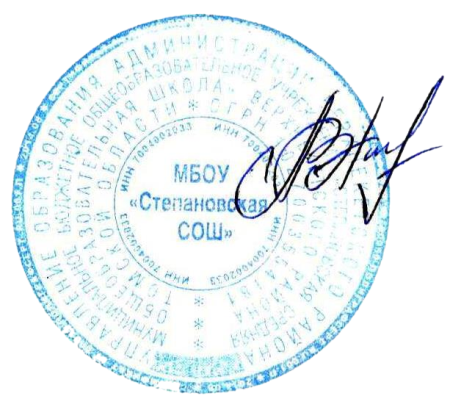 УтверждаюДиректор МБОУ «Степановская СОШ»____________________Л.В.ГавриловаЗадачиМероприятияСроки реализацииОтчёт о выполненииСсылка на электронный ресурс, где размещены материалы и документы, связанные с реализацией запланированных мерРазработать школьную Программу профессионального роста педагогов, включающую механизмы выявления дефицитов и обеспечивающую развитие профессиональных компетенций.Диагностика профессиональных дефицитов педагоговМай-Июнь  2022 года1.Проведён веб-квест «Педагогические лабиринты»https://ingasil.wixsite.com/metodcabinet https://ver-stepschool.ru/itogi-veb-kvesta-pedagogicheskie-labirinty/ Разработать школьную Программу профессионального роста педагогов, включающую механизмы выявления дефицитов и обеспечивающую развитие профессиональных компетенций.Диагностика профессиональных дефицитов педагоговМай-Июнь  2022 года2.Проведена диагностика профессиональных дефицитов педагогов.https://forms.gle/3fVpdNzCXKDMcdoE7 Разработать школьную Программу профессионального роста педагогов, включающую механизмы выявления дефицитов и обеспечивающую развитие профессиональных компетенций.Диагностика профессиональных дефицитов педагоговМай-Июнь  2022 года3.Проведён анализ по итогам мониторингового исследования «Диагностика профессиональных дефицитов педагогов МБОУ "Степановская СОШ" на педагогическом совете  «Мониторинг как основной механизм ВСОКО: его роль в управлении качеством образования»https://ver-stepschool.ru/wp-content/uploads/2022/05/diagnostika-uchitelej.pdfОбеспечить участие педагогов в курсах повышения квалификации, в очном и дистанционном форматах, в практико-ориентированных семинарах на базе образовательной организацииНаправление педагогов для прохождения дополнительной образовательной программы в строгом соответствии с выявленными профессиональными дефицитами Семинар «Анализ и самоанализ урока как средство повышения методического мастерства учителя»Апрель-декабрь 2022Май 2022Прошли обучение по дополнительным профессиональным  программам – 29 человекhttps://ver-stepschool.ru/wp-content/uploads/2022/05/Spisok-uchitelej-proshedshih-kpk.pdf Обеспечить участие педагогов в курсах повышения квалификации, в очном и дистанционном форматах, в практико-ориентированных семинарах на базе образовательной организацииНаправление педагогов для прохождения дополнительной образовательной программы в строгом соответствии с выявленными профессиональными дефицитами Семинар «Анализ и самоанализ урока как средство повышения методического мастерства учителя»Апрель-декабрь 2022Май 20221.Разработаны  новые положения:-Положение  о Педагогическом совете МБОУ «Степановская СОШ»;-Положение о методическом совете МБОУ «Степановская СОШ»;-Положение об организации внеурочной деятельности МБОУ «Степановская СОШ»;https://ver-stepschool.ru/wp-content/uploads/2022/04/o-pedsovete.pdf https://ver-stepschool.ru/wp-content/uploads/2022/04/Polozhenie-o-metodicheskom-sovete.pdf https://ver-stepschool.ru/wp-content/uploads/2022/04/Polozhenie-o-vneurochnoj-deyatelnosti.pdf Организовать мероприятия по обмену опытом, в том числе, взаимопосещения уроков с последующим самоанализом и анализомУчастие в работе методических семинаров и конференций:-на базе школы, в других образовательных учреждений  района, в регионе;Организация наставничества молодых педагогов; Участие в конкурсах профессионального мастерстваАпрель-декабрь 20221.Проведены  «открытые» уроки с последующим самоанализом и анализом2.Обмен педагогическим опытом на разных уровнях3.Участие педагогов в конкурсах профессионального мастерстваhttps://ver-stepschool.ru/16863-2/  https://ver-stepschool.ru/wp-content/uploads/2022/05/informatsiya-ob-uchastii-pedagogov-v-sisteme-obmena-pedopytom.pdfhttps://ver-stepschool.ru/wp-content/uploads/2022/05/informatsiya-ob-uchastii-pedagogov-v-profkonkursah.pdf Создать условия для снижения  средней педагогической нагрузки до объема не более 25 часов в неделюАнализ педагогического состава школа, с указанием количества преподаваемых часов.Размещение вакансий на сайте школы. Апрель-декабрь 2022На сайте школы размещены вакансии: учителя начальных классов, учителя физической культуры, педагога-психолога, учителя-дефектолога, учителя математики.https://ver-stepschool.ru/vakansii-uchitelej/ 